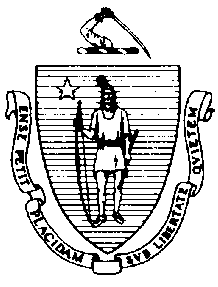 The Executive Office of Health and Human ServicesDepartment of Public HealthBureau of Environmental HealthCommunity Sanitation Program23 Service Center Road, Northampton, MA 01060Phone: 413-586-7525 Fax: 413 784-1037TTY 800 769-9991October 1, 2018Colette Goguen, SuperintendentNCCI Gardner500 Old Colony RoadGardner, MA 01440Re: Facility Inspection – NCCI GardnerDear Superintendent Goguen:In accordance with M.G.L. c. 111, §§ 5, 20, and 21, as well as Massachusetts Department of Public Health (Department) Regulations 105 CMR 451.000: Minimum Health and Sanitation Standards and Inspection Procedures for Correctional Facilities; 105 CMR 480.000: Storage and Disposal of Infectious or Physically Dangerous Medical or Biological Waste (State Sanitary Code, Chapter VIII); 105 CMR 590.000: Minimum Sanitation Standards for Food Establishments (State Sanitary Code Chapter X); the 1999 Food Code; 105 CMR 520.000 Labeling; and 105 CMR 205.000 Minimum Standards Governing Medical Records and the Conduct of Physical Examinations in Correctional Facilities; I conducted an inspection of NCCI Gardner on September 19, 20, and 21, 2018 accompanied by Officer Paul Trainque, Environmental Health and Safety Officer. Violations noted during the inspection are listed below including 216 repeat violations:HEALTH AND SAFETY VIOLATIONS(* indicates conditions documented on previous inspection reports)C BUILDING Lobby Female Bathroom 	No Violations NotedMale Bathroom 105 CMR 451.126	Hot Water: Hot water temperature recorded at 990FVending Machine Area105 CMR 451.200*	Food Storage, Preparation and Service: Food service not in compliance with 	105 CMR 590.000, vending machine tray dirty Basement – Outside Storage Area (near elevator) 105 CMR 451.353	Interior Maintenance: Wet mop stored in bucketMale Bathroom 	No Violations NotedFemale Bathroom 105 CMR 451.126	Hot Water: Hot water temperature recorded at 980FTreasurer’s Office 	No Violations Noted2nd Floor – Outside Conference Room  	No Violations NotedHallway (near elevator)	No Violations NotedFemale Bathroom 105 CMR 451.126*	Hot Water: Hot water temperature recorded at 960FMale Bathroom 	No Violations NotedAdministration 	No Violations NotedSuperintendent’s Office 	No Violations NotedSuperintendent’s Conference Room  	No Violations NotedSuperintendent’s Bathroom 105 CMR 451.123*		Maintenance: Ceiling vent dusty Control Break Area 105 CMR 451.200*	Food Storage, Preparation and Service: Food preparation not in compliance with 	105 CMR 590.000, interior of microwave oven dirty Bathroom 105 CMR 451.126*	Hot Water: Hot water temperature recorded at 1010FTrap – Inside 	No Violations NotedStaff Area 	No Violations NotedBasement – Inside Hallway (near inmate refrigerator) 105 CMR 451.200	Food Storage, Preparation and Service: Food service not in compliance with 	105 CMR 590.000, single service utensils not stored in the inverted position Cell # 1	No Violations NotedCell # 2 	No Violations NotedBooking 	No Violations NotedMale Staff Bathroom 	No Violations NotedSlop Sink/Urinal 	No Violations NotedTraining Area 	No Violations NotedProperty # 52A	No Violations Noted1st Floor Roll Call Room  	No Violations NotedOffices	No Violations NotedRecords Room  	No Violations NotedFemale Staff Bathroom 105 CMR 451.123	Maintenance: Ceiling vent dusty CPO Offices 105 CMR 451.200	Food Storage, Preparation and Service: Food storage not in compliance with 	105 CMR 590.000, mold observed on refrigerator door gasket Slop Sink 105 CMR 451.353*	Interior Maintenance: Wet mop stored in bucket2nd Floor Offices 	No Violations NotedConference Room  	No Violations NotedJanitor’s Closet 	No Violations NotedBathroom # 26 105 CMR 451.126	Hot Water: Hot water temperature recorded at 780FBreak Room  	No Violations NotedOffices 	No Violations NotedTHOMPSON HALL Basement Property 	No Violations NotedStaff Bathroom 	No Violations NotedSlop Sink Room  105 CMR 451.353	Interior Maintenance: Wet mop stored in bucketLong Term Storage 	No Violations NotedLegal Storage Area 	No Violations NotedHallway 	No Violations NotedInmate Bathroom 	No Violations NotedMop Room  	No Violations NotedBiohazard Storage 	No Violations NotedRecycling Storage Room  	No Violations Noted1st Floor Staff Area 105 CMR 451.200	Food Storage, Preparation and Service: Food preparation not in compliance with          105 CMR 590.000, interior of microwave oven dirty Staff Bathroom105 CMR 451.353*	Interior Maintenance: Unlabeled chemical bottleSlop Sink Room # 26 	No Violations NotedIce Machine Room # 21 105 CMR 451.200*	Food Storage, Preparation and Service: Food storage not in compliance with 	105 CMR 590.000, door damaged on ice machineMedline Room (medication room) 105 CMR 451.200*	Food Storage, Preparation and Service: Food storage not in compliance with 	105 CMR 590.000, no functioning thermometer in refrigeratorSouth Wing Cells 105 CMR 451.320*	Cell Size: Inadequate floor space in all cellsBathroom 	                          Unable to Inspect Shower # 3 – In Use105 CMR 451.123	Maintenance: Wall paint damaged in shower # 1, 2, and 4105 CMR 451.123	Maintenance: Soap scum on walls in shower # 1, 2, and 4105 CMR 451.123	Maintenance: Soap scum on floor in shower # 1, 2, and 4105 CMR 451.123	Maintenance: Wall vent dusty Day Room  	No Violations NotedNorth Wing  Mop Closet # 29105 CMR 451.353*	Interior Maintenance: Wet mop stored in bucketBuffer Room # 27 	No Violations NotedCells 105 CMR 451.320*	Cell Size: Inadequate floor space in all cells105 CMR 451.353	Interior Maintenance: Floor tiles damaged in cell # 1Bathroom 	Unable to Inspect Shower # 5 – No Longer UsedUnable to Inspect Shower # 3 – In Use105 CMR 451.123*	Maintenance: Door frame rusted Day Room and Offices 	No Violations NotedT-R.H.U. – 1st Floor Control 	No Violations NotedControl Bathroom 	No Violations NotedCells 	No Violations NotedShower 105 CMR 451.123	Maintenance: Floor paint damaged outside shower Slop Sink 105 CMR 451.353	Interior Maintenance: Wet mop stored in bucketT-R.H.U. – 2nd Floor Control 	No Violations NotedControl Bathroom 	No Violations NotedCells 	No Violations NotedShower 	No Violations NotedSlop Sink 	No Violations NotedH.S.U. Slop Sink Room # 23	No Violations NotedMaintenance Closet # 26	No Violations NotedExam Room # 1(X-Ray Processing) 	No Violations NotedInterview Room (located within Exam Room # 1) 	No Violations NotedMale Inmate Bathroom 	105 CMR 451.123	Maintenance: Ceiling vent dusty Exam Room # 2	No Violations NotedMale Bathroom (located within Exam Room # 2) 	No Violations NotedExam Room # 3 (Trauma/Treatment Room) 	No Violations NotedExam Room # 4	No Violations NotedExam Room # 5	No Violations NotedCells A and B	No Violations NotedMedical Records 	No Violations NotedWard 	No Violations NotedWard Bathroom 	No Violations NotedShower 			105 CMR 451.123	Maintenance: Soap scum on walls in shower 105 CMR 451.123	Maintenance: Soap scum on floor in shower Sharps Room  	No Violations NotedBreak Room # 23	No Violations NotedDentist’s Office 105 CMR 451.353	Interior Maintenance: Ceiling tiles water stainedAmbulance Hallway 	No Violations NotedExam Room # 7	No Violations NotedFemale Staff Bathroom 	No Violations NotedOffice Room # 30 	No Violations NotedSlop Sink Closet 105 CMR 451.383(B)*	Fire Safety System: Facility not in compliance with 780 CMR Massachusetts Building Code provisions for fire safety, items stored within 18 inches of ceiling105 CMR 451.353*	Interior Maintenance: Wall damaged near sink basin Thompson Hall – 2nd FloorStaff Area 	No Violations NotedStaff Bathroom 	No Violations NotedMental Health Office 105 CMR 451.200*	Food Storage, Preparation and Service: Food preparation not in compliance with 	105 CMR 590.000, interior of microwave oven dirty Mental Health Staff Bathroom Unable to Inspect –In UseSouth Wing Cells 105 CMR 451.320*	Cell Size: Inadequate floor space in all cells105 CMR 451.353	Interior Maintenance: Floor tiles damaged in cell # 246Showers 			Unable to Inspect Shower # 4 and 5 – In Use105 CMR 451.123*	Maintenance: Soap scum on walls in shower # 1, 2, and 3105 CMR 451.123*	Maintenance: Soap scum on floor in shower # 1, 2, and 3105 CMR 451.123*	Maintenance: Wall vent dusty 105 CMR 451.123	Maintenance: Floor drain covers loose in shower # 1, 2, 3, and near toilet105 CMR 451.123	Maintenance: Toilet damagedDay Room  	No Violations NotedEast Wing Hallway 105 CMR 451.350*	Structural Maintenance: Ceiling damaged Slop Sink # 11105 CMR 451.353*	Interior Maintenance: Wet mop stored in bucketSlop Sink # 14	No Violations NotedCells 105 CMR 451.320*	Cell Size: Inadequate floor space in all cellsShowers105 CMR 451.123*	Maintenance: Wall tiles damaged in shower # 2, 3, and 4105 CMR 451.123*	Maintenance: Floor tiles damaged in shower # 4105 CMR 451.123	Maintenance: Shower walls dirty, mold observed on walls in shower # 1, 2, and 3105 CMR 451.123*	Maintenance: Shower walls dirty, mold observed on walls in shower # 4105 CMR 451.123*	Maintenance: Wall vent dusty 105 CMR 451.123		Maintenance: Floor drain covers loose outside shower # 3Day Room  	No Violations NotedNorth Wing Janitor’s Closet # 2-15105 CMR 451.353	Interior Maintenance: Wet mop stored in bucket105 CMR 451.353*	Interior Maintenance: Wall tiles damaged105 CMR 451.353*		Interior Maintenance: Ceiling tiles missing  Cells 105 CMR 451.320*	Cell Size: Inadequate floor space in all cells105 CMR 451.353	Interior Maintenance: Floor tiles damaged in cell # 219105 CMR 451.353*		Interior Maintenance: Floor tiles damaged in cell # 211 Shower 105 CMR 451.123	Maintenance: Soap scum on walls in shower # 5105 CMR 451.123*	Maintenance: Soap scum on walls in shower # 1 and 4105 CMR 451.123	Maintenance: Soap scum on floor in shower # 3 and 5105 CMR 451.123*	Maintenance: Soap scum on floor in shower # 1, 2, and 4Day Room  105 CMR 451.353	Interior Maintenance: Floor tiles damaged throughout Thompson Hall – 3rd FloorStaff Area 	No Violations NotedDorm Area 105 CMR 451.353	Interior Maintenance: Bird droppings observed on window screen near 	bunk # 384 and 385Inmate Bathroom 105 CMR 451.123	Maintenance: Ceiling vent cover missing South Wing Cells 105 CMR 451.320*	Cell Size: Inadequate floor space in all cells Showers			Unable to Inspect Shower # 5 – In Use105 CMR 451.123*	Maintenance: Wall damaged in shower # 1, 2, 3, and 4105 CMR 451.123	Maintenance: Curtain missing in shower # 3105 CMR 451.123	Maintenance: Wall vent dusty 105 CMR 451.123	Maintenance: Floor drain covers loose in shower # 1, 2, 3, 4, and near toiletDay Room  	No Violations NotedEast Wing Cells 105 CMR 451.320*	Cell Size: Inadequate floor space in all cells105 CMR 451.353	Interior Maintenance: Floor tiles damaged in cell # 368Slop Sink Room # 12	No Violations NotedMop room # 15 105 CMR 451.353	Interior Maintenance: Wet mop stored in bucketBuffer Room # 14 	No Violations NotedShowers			Shower # 1 and 3 Unable to Inspect – In Use105 CMR 451.123*	Maintenance: Wall tiles damaged in shower # 2 and 4105 CMR 451.123	Maintenance: Floor drain covers loose in shower # 2, 4, and near toilet Day Room  	No Violations NotedOffice # 2	No Violations NotedOffice # 3	No Violations NotedNorth Wing Cells 105 CMR 451.320*	Cell Size: Inadequate floor space in all cells Showers105 CMR 451.123	Maintenance: Wall paint damaged in shower # 1 and 2105 CMR 451.123*	Maintenance: Wall paint damaged in shower # 3, 4, and 5105 CMR 451.123*	Maintenance: Soap scum on walls in shower # 2 and 4105 CMR 451.123*	Maintenance: Soap scum on floor in shower # 1, 2, 3, 4, and 5105 CMR 451.123	Maintenance: Floor drain covers loose in shower # 1, 2, 3, 4, 5, and near toilet Janitor’s Closet # 11105 CMR 451.350*	Structural Maintenance: Wall damaged Day Room  	No Violations NotedD Building 2nd Floor Storage Closet 	No Violations NotedOperations Room  	No Violations NotedMale Staff Bathroom 	No Violations NotedMop Closet 	No Violations NotedAdministrative Assistant’s Office 	No Violations NotedDeputy Superintendent’s Office 	No Violations NotedFemale Bathroom 	No Violations NotedHolding Cell  	No Violations NotedIPS Office 		No Violations Noted1st Floor  Bathroom 105 CMR 451.123	Maintenance: Floor damaged near toilets and sink Strip Room  	No Violations NotedNon-Contact Inmate Side 	No Violations NotedInner-Control Room  105 CMR 451.353*	Interior Maintenance: Staff chair damaged Inner-Control Bathroom 105 CMR 451.126	Hot Water: Hot water temperature recorded at 730FVisiting Room  	No Violations NotedVending Room  105 CMR 451.200	Food Storage, Preparation and Service: Food service not in compliance with 	105 CMR 590.000, vending machine tray dirtyNon-Contact Visitor’s Side 105 CMR 451.353	Interior Maintenance: Countertop damaged Male Visiting Bathroom 	No Violations NotedFemale Visiting Bathroom 	No Violations NotedSlop Sink 105 CMR 451.353	Interior Maintenance: Wet mop stored in bucket105 CMR 451.353	Interior Maintenance: Unlabeled chemical bottle105 CMR 451.130*	Plumbing: No backflow preventer on slop sink105 CMR 451.353*	Interior Maintenance: Floor tiles damagedD Office 105 CMR 451.200	Food Storage, Preparation and Service: Food preparation not in compliance with          105 CMR 590.000, interior of microwave oven dirty 105 CMR 451.200	Food Storage, Preparation and Service: Food storage not in compliance with 	105 CMR 590.000, no functioning thermometer in refrigeratorStaff Bathroom (near D Office)	No Violations NotedBasement Inmate Bathroom 	No Violations NotedBreak Room  105 CMR 451.200	Food Storage, Preparation and Service: Food preparation not in compliance with          105 CMR 590.000, interior of microwave oven dirty Staff Bathroom (located within Break Room) 	No Violations NotedTool Crib 	No Violations NotedPlumbing Shop 	No Violations NotedElectrical Shop 	No Violations NotedShop Area 	No Violations NotedPaint Room  	No Violations NotedE Building 2nd Floor Classroom # 317 105 CMR 451.350*	Structural Maintenance: Ceiling damaged Classroom # 315 	No Violations NotedOffices 	No Violations NotedRoom # 313 	No Violations NotedRoom # 308 105 CMR 451.353	Interior Maintenance: Ceiling vent dusty Room # 309 	No Violations NotedStaff Bathroom # 308 Unable to Inspect –In UseSlop Sink Room # 303  	No Violations Noted1st Floor  Staff Bathroom # 204 105 CMR 451.123*	Maintenance: Window pane broken Classrooms 	No Violations NotedJanitor’s Closet # 203 	No Violations NotedOffices 	No Violations NotedInmate Bathroom # 205 	No Violations NotedOfficer’s Station/Staff Area # 213 105 CMR 451.200	Food Storage, Preparation and Service: Food storage not in compliance with 	105 CMR 590.000, refrigerator temperature recorded at 450F Janitor’s Closet # 214 105 CMR 451.353	Interior Maintenance: Wet mop stored in bucketBarber Shop Waiting Room  	No Violations NotedBarber Shop 105 CMR 451.126*	Hot Water: Hot water temperature recorded at 740 FBasement Religious Chapels 	No Violations NotedSlop Sink # 108 	No Violations NotedClassroom # 101 	No Violations NotedJob Assignment Office Unable to Inspect – LockedOffice # 115	No Violations NotedF Building2nd Floor Office 	No Violations NotedAuxiliary Bathroom # 204 105 CMR 451.123	Maintenance: Floor paint damaged105 CMR 451.123	Maintenance: Light shield missing  Staff Bathroom # 224105 CMR 451.123*	Maintenance: Wall vent dusty A Dorm  105 CMR 451.320*	Cell Size: Inadequate floor space in sleeping areaB Dorm 105 CMR 451.320*	Cell Size: Inadequate floor space in sleeping areaC Dorm  105 CMR 451.320	Cell Size: Inadequate floor space in sleeping areaD Dorm 105 CMR 451.320*	Cell Size: Inadequate floor space in sleeping area Showers 105 CMR 451.123*	Maintenance: Floor paint damaged 105 CMR 451.123*	Maintenance: Ceiling vent dusty Bathroom 	No Violations NotedDay Room  	No Violations Noted1st Floor Office 	No Violations NotedDay Room  	No Violations NotedShower105 CMR 451.123*	Maintenance: Mold observed on walls  105 CMR 451.123*	Maintenance: Wall paint damaged105 CMR 451.123*	Maintenance: Floor paint damaged 105 CMR 451.123*	Maintenance: Ceiling vent dusty Bathroom 	No Violations NotedAuxiliary Bathroom # 204 	105 CMR 451.123*	Maintenance: Floor paint damagedA Dorm  105 CMR 451.320*	Cell Size: Inadequate floor space in sleeping area B Dorm  105 CMR 451.320*	Cell Size: Inadequate floor space in sleeping area C Dorm  105 CMR 451.320*	Cell Size: Inadequate floor space in sleeping area D Dorm  105 CMR 451.320*	Cell Size: Inadequate floor space in sleeping area Staff Bathroom 	No Violations NotedBasementDog Bathroom 	No Violations NotedBathroom # F-B05	No Violations NotedNEADS Storage 	No Violations NotedFood Service Building Inmate Dining Hall 	No Violations NotedEast Bathroom # 15 	No Violations NotedWest Bathroom # 13	No Violations NotedMain Kitchen  Serving Line  	No Violations NotedWest Tray Room  FC 4-501.112(A)(2)	Maintenance and Operation, Equipment: Inadequate water temperature in the	mechanical warewashing machineEast Tray Room  FC 4-501.112(A)(2)	Maintenance and Operation, Equipment: Inadequate water temperature in the	mechanical warewashing machineHot and Cold Holding Area 	No Violations NotedGrille Area and 3-Compartment Sink 	No Violations NotedKettle Area FC 6-501.11*	Maintenance and Operation; Repairing: Facility not in good repair, ceiling tiles water damagedFood Prep Area/2-Compartment Sink FC 4-501.114(C)(2)*	Maintenance and Operation; Equipment: Quaternary ammonium solution greater than 	the manufacturers recommended concentrationFood Prep Area 	No Violations NotedSingle Compartment Sink (left)	No Violations Noted2-Compartment Sink (right) 	No Violations NotedDry Goods Storage FC 6-501.11*	Maintenance and Operation; Repairing: Facility not in good repair, floor tiles damaged near ice machine FC 6-501.12(A)*	Maintenance and Operation; Cleaning: Facility not cleaned properly, floor dirty 	under storage racks Halal Cooler   	No Violations NotedCooler # C1	No Violations NotedCooler # C2FC 6-501.12(A)	Maintenance and Operation; Cleaning: Facility not cleaned properly, floor dirty 	under storage racks Cooler # C3	No Violations NotedFreezer # 1FC 6-501.12(A)	Maintenance and Operation; Cleaning: Facility not cleaned properly, 	ice build-up on ceilingStaff Office 	No Violations NotedHallway/Stairway 	No Violations NotedInmate Bathroom (rear of kitchen) 	No Violations NotedLoading Dock 	No Violations NotedPig Cooler  	No Violations NotedStaff Bathroom # 133	No Violations NotedStaff Bathroom # 134 	No Violations NotedBarrel Washing Room FC 6-501.11*	Maintenance and Operation; Repairing: Facility not in good repair, light shield damaged  Electrical Room FC 3-305.12(E)*	Preventing Contamination from Premises: Food stored in an inappropriate location, 	food stored in electrical roomFood Manager’s Office 	No Violations NotedSlop Sink Room 	No Violations NotedTool Room 	No Violations NotedHandwash Sink 	No Violations NotedBakery 	No Violations NotedDry Storage 	No Violations NotedSlop Sink (located within Dry Storage) 	No Violations NotedCooler # 4	No Violations NotedCulinary Dry Goods 	No Violations NotedHandwash Sink 	No Violations NotedDishwashing Station 	No Violations NotedRefrigerator 	No Violations Noted3-Compartment Sink 	No Violations NotedStove Area 	No Violations NotedMop Closet 	No Violations NotedHandwash Sink near Stove 	No Violations NotedServing Line 	No Violations NotedDining Line 	No Violations NotedStaff Bathroom 	No Violations NotedInmate Bathroom FC 5-202.12(A)	Plumbing System, Design: Handwashing sinks water temperature recorded at 760FTool Room # 8	No Violations NotedWheel Chair Shop Main Entrance 105 CMR 451.350*	Structural Maintenance: Door not rodent and weathertight Office 105 CMR 451.200	Food Storage, Preparation and Service: Food storage not in compliance with 	105 CMR 590.000, refrigerator temperature recorded at 530F 105 CMR 451.200	Food Storage, Preparation and Service: Food preparation not in compliance with          105 CMR 590.000, interior of microwave oven dirty Inmate Bathroom 105 CMR 451.123*	Maintenance: Light shield missing  Staff Bathroom 	No Violations NotedMachinery Room  105 CMR 451.353*	Interior Maintenance: Ceiling paint damaged105 CMR 451.353*	Interior Maintenance: Wall paint damaged105 CMR 451.350*	Structural Maintenance: Windows brokenVoc Ed Building Main Area 	No Violations NotedOffice 	No Violations NotedGarage 	No Violations NotedInmate Bathroom 105 CMR 451.126	Water Supply: No hot water supplied to handwash sink Staff Bathroom 105 CMR 451.130	Plumbing: Plumbing not maintained in good repair, sink fixture leaking105 CMR 451.123	Maintenance: Ceiling vent dusty Welding Shop 	No Violations NotedLaundry Building 105 CMR 451.350*	Structural Maintenance: Ceiling damaged throughout laundry area Office 	No Violations NotedBathroom105 CMR 451.123*	Maintenance: Handwash sink basin rusted at sink # 1-3 105 CMR 451.123	Maintenance: Urinal rusted Mattress Room	No Violations NotedLinen Closet 	No Violations NotedStaff Bathroom 	No Violations NotedOptical (within laundry building)Inmate Bathroom105 CMR 451.123*	Maintenance: Floor paint damaged105 CMR 451.123*	Maintenance: Ceiling vent dusty Work Area	No Violations NotedStaff Bathroom 105 CMR 451.126	Hot Water: Hot water temperature recorded at 1040FOffice	No Violations NotedMusic Bunker 105 CMR 451.353	Interior Maintenance: Ceiling tiles water damagedBathroom 	No Violations NotedG Building 2nd Floor Control105 CMR 451.200	Food Storage, Preparation and Service: Food storage not in compliance with 	105 CMR 590.000, no functioning thermometer in refrigeratorDorm  105 CMR 451.320*	Cell Size: Inadequate floor space in all cells105 CMR 451.353*	Interior Maintenance: Floor tile damaged near bunk # 2105 CMR 451.141	Screens: Screen damaged near bunk 34105 CMR 451.141*	Screens: Screen damaged near bunk 29Inmate Bathroom 105 CMR 451.123	Maintenance: Wet mop stored in bucket105 CMR 451.123*	Maintenance: Wall vent dusty105 CMR 451.130	Plumbing: Plumbing not maintained in good repair, toilet # 2 leaking  1st Floor Control 	No Violations NotedStaff Bathroom	No Violations NotedInmate Bathroom 105 CMR 451.123*	Maintenance: Wall vent dustyDorm  105 CMR 451.320*	Cell Size: Inadequate floor space in sleeping area105 CMR 451.141	Screens: Screens damaged throughout BasementTelephone Area 	No Violations NotedTool Chest 	No Violations NotedOffice 	No Violations NotedShowers 	105 CMR 451.123*	Maintenance: Unfinished cement floor in shower # 6, 7, 8, 9, and 10105 CMR 451.123*	Maintenance: Standing water observed outside of showers105 CMR 451.123	Maintenance: Curtain missing in shower # 6105 CMR 451.123	Maintenance: Wall paint damaged in shower # 2, 3, and 4105 CMR 451.123*	Maintenance: Wall paint damaged in shower # 1 105 CMR 451.123	Maintenance: Drain cover missing in shower # 2 and 3105 CMR 451.123*	Maintenance: Drain cover missing in shower # 1, 4, 7, 8, 9, and 10105 CMR 451.130*	Plumbing: Plumbing not maintained in good repair, shower # 8 leaking I Building East Side Staff Bathroom 	No Violations NotedOffice 	No Violations NotedInmate Bathroom 	No Violations NotedShowers 	105 CMR 451.123*	Maintenance: Wall vent dusty105 CMR 451.123	Maintenance: Soap scum on walls in shower # 7105 CMR 451.123	Maintenance: Soap scum on floor in shower # 2, 3, 4, 5, 6, and 7Dorm  105 CMR 451.320*	Cell Size: Inadequate floor space in sleeping area Storage Closet 	No Violations NotedWest Side Control Office105 CMR 451.200	Food Storage, Preparation and Service: Food storage not in compliance with 	105 CMR 590.000, no functioning thermometer in refrigerator105 CMR 451.200*	Food Storage, Preparation and Service: Food storage not in compliance with 	105 CMR 590.000, interior of refrigerator damaged Control Bathroom105 CMR 451.123	Maintenance: Ceiling vent dusty105 CMR 451.123	Maintenance: Unlabeled chemical bottle Sergeant’s Office	No Violations NotedStaff Bathroom	No Violations NotedInmate Bathroom 105 CMR 451.123	Maintenance: Floor damaged near urinals Showers 	105 CMR 451.123	Maintenance: Soap scum on floor in shower # 2, 3, and 7105 CMR 451.123*	Maintenance: Soap scum on floor in shower # 1105 CMR 451.123	Maintenance: Soap scum on walls in shower # 1, 2, 3, and 7105 CMR 451.123*	Maintenance: Soap scum on walls in shower # 4Dorm  	No Violations NotedStorage Closet 	No Violations NotedH Building Basement Telephone Room  105 CMR 451.353*	Interior Maintenance: Wall paint damaged Office 	No Violations NotedMop Room  	No Violations NotedShowers 105 CMR 451.123	Maintenance: Wall vent dusty 105 CMR 451.123*	Maintenance: Floor paint damaged near sinks105 CMR 451.123*	Maintenance: Floor paint damaged in shower105 CMR 451.123*	Maintenance: Shower walls moldy 105 CMR 451.123	Maintenance: Ceiling ventilation grille rusted 1st Floor Officer’s Station 105 CMR 451.200	Food Storage, Preparation and Service: Food storage not in compliance with 	105 CMR 590.000, no functioning thermometer in refrigeratorStaff Bathroom 	No Violations NotedDorm  105 CMR 451.320*	Cell Size: Inadequate floor space in sleeping area105 CMR 451.353	Interior Maintenance: Floor tiles damaged throughout  Inmate Bathroom105 CMR 451.123*	Maintenance: Sink countertop damaged 105 CMR 451.123*	Maintenance: Wall vent dusty 105 CMR 451.123*	Maintenance: Wet mop stored in bucket2nd Floor Officer’s Station 105 CMR 451.200	Food Storage, Preparation and Service: Food storage not in compliance with 	105 CMR 590.000, no functioning thermometer in refrigeratorDorm  105 CMR 451.320*	Cell Size: Inadequate floor space in sleeping area 105 CMR 451.353	Interior Maintenance: Floor tiles damaged throughout 105 CMR 451.141	Screens: Screen damaged near bunks 24 and 26Inmate Bathroom 105 CMR 451.123	Maintenance: Wet mop stored in bucket105 CMR 451.123	Maintenance: Wall vent dusty New Gym 2nd Floor Staff Bathroom 105 CMR 451.126*	Hot Water: Hot water temperature recorded at 1010F1st Floor Lobby105 CMR 451.353	Interior Maintenance: Floor tiles damagedGym 	No Violations NotedInmate Bathroom 	No Violations NotedMale Staff Bathroom 105 CMR 451.123*	Maintenance: Ceiling paint damagedJanitor’s Closet 105 CMR 451.353*	Interior Maintenance: Wet mop stored in bucketCanteen Storage 	Unable to Inspect – LockedFemale Bathroom Unable to Inspect – LockedC.O.’s Office 	No Violations NotedBasement Office 	No Violations NotedOptical Area 	No Violations NotedInmate Bathroom 105 CMR 451.350	Structural Maintenance: Ceiling damaged over toilets Staff Bathroom 105 CMR 451.126*	Hot Water: Hot water temperature recorded at 1010FJanitor’s Closet 	No Violations NotedRoom # B-12	No Violations NotedRoom # B-14	No Violations NotedTool Area # B-21	No Violations NotedMechanical Room  	No Violations NotedA Building 2nd Floor Officer’s Station 	No Violations NotedSouth Dorm  105 CMR 451.320*	Cell Size: Inadequate floor space in sleeping area South Showers 	Unable to Inspect Shower # 1 – In Use 	No Violations NotedDay Room  	No Violations NotedSlop Sink Room # 209105 CMR 451.353*	Interior Maintenance: Floor tiles damaged Buffer Room # 212	No Violations NotedBathroom/Mop Room # 210	No Violations NotedStaff Bathroom # 211	No Violations NotedWest Dorm  105 CMR 451.320*	Cell Size: Inadequate floor space in sleeping area North Dorm 105 CMR 451.320*	Cell Size: Inadequate floor space in sleeping area North Showers 105 CMR 451.123	Maintenance: Ceiling light fixture rusted 1st Floor Officer’s Area 105 CMR 451.200*	Food Storage, Preparation and Service: Food storage not in compliance with 	105 CMR 590.000, utensils not stored in the inverted position Sergeant’s Office 	No Violations NotedSouth Dorm  105 CMR 451.320*	Cell Size: Inadequate floor space in sleeping area South Shower  105 CMR 451.123	Maintenance: Wall paint damaged Day Room  	No Violations NotedSlop Sink Closet # 110 105 CMR 451.130*	Plumbing: Plumbing not maintained in good repair, sink not secure to wallMop Closet # 111	No Violations NotedStaff Bathroom # 112	No Violations NotedTool Room # 113	No Violations NotedNorth Dorm  105 CMR 451.320*	Cell Size: Inadequate floor space in sleeping area North Showers 	Unable to Inspect – In Use105 CMR 451.123	Maintenance: Ceiling vent dusty Basement (unoccupied)Unable to Inspect –ClosedB Building 1st Floor Officer’s Area 	No Violations NotedDay Room  	No Violations NotedStaff Bathroom # 111	No Violations NotedSlop Sink Closet # 110 105 CMR 451.130*	Plumbing: Plumbing not maintained in good repair, sink faucet not secured to wallTool Room # 113	No Violations NotedOld Bathroom # 112	No Violations NotedSouth Dorm  105 CMR 451.320*	Cell Size: Inadequate floor space in sleeping area South Showers 105 CMR 451.130*	Plumbing: Plumbing not maintained in good repair, sink # 1 and 2 damaged105 CMR 451.123*	Maintenance: Tiles damaged on wall of group shower105 CMR 451.123*	Maintenance: Tiles damaged on floor of group shower 2nd Floor  Officer’s Area 105 CMR 451.200*	Food Storage, Preparation and Service: Food preparation not in compliance with          105 CMR 590.000, interior of microwave oven dirty Slop Sink Room # 210 105 CMR 451.130*	Plumbing: Plumbing not maintained in good repair, backflow preventer damaged 105 CMR 451.130	Plumbing: Plumbing not maintained in good repair, faucet leaking105 CMR 451.353	Interior Maintenance: Radiator cover missing Staff Bathroom # 211	No Violations NotedSlop Sink Closet # 212	No Violations NotedBuffer Room # 213 	No Violations NotedDay Room  	No Violations NotedEast Dorm105 CMR 451.320*	Cell Size: Inadequate floor space in sleeping area South Dorm  105 CMR 451.320*	Cell Size: Inadequate floor space in sleeping area South Bathroom 	Unable to Inspect Shower # 1 and 2 – In Use105 CMR 451.123*	Maintenance: Ceiling ventilation fan dusty105 CMR 451.130*	Plumbing: Plumbing not maintained in good repair, sink basin # 1-3 damaged105 CMR 451.123*	Maintenance: Support beam underneath sink damagedNorth Dorm  105 CMR 451.320*	Cell Size: Inadequate floor space in sleeping area 105 CMR 451.140*	Adequate Ventilation: Inadequate ventilation, ceiling vents blockedNorth Bathroom 	105 CMR 451.123*	Maintenance: Ceiling vent dusty 105 CMR 451.123	Maintenance: Ceiling paint peeling in showerBasement Library 	No Violations NotedLaw Library 105 CMR 451.353	Interior Maintenance: Wall paint damaged  Inmate Bathroom 	No Violations NotedMop Closet 105 CMR 451.353*	Interior Maintenance: Wet mop stored in bucketStaff Bathroom 	No Violations NotedB.S.M.U. Control 	No Violations NotedStaff Bathroom 105 CMR 451.123	Maintenance: Ceiling vent dusty Cells	No Violations NotedShowers 105 CMR 451.130*	Plumbing: Plumbing not maintained in good repair, left shower out-of-order105 CMR 451.123*	Maintenance: Ceiling ventilation grille rusted Day Room  	No Violations NotedTriage Room  	No Violations NotedWeight Room Building 105 CMR 451.353*	Interior Maintenance: Wet mop stored in bucket105 CMR 451.353*	Interior Maintenance: Padding damaged on several weight machines Bathroom 105 CMR 451.123*	Maintenance: Floor damaged around toilet Laurel Building Basement 	No Violations NotedMedication Room  	Unable to Inspect – Locked1st Floor Offices 105 CMR 451.353*	Interior Maintenance: Floor tiles damaged Recreation Office # 108 105 CMR 451.350	Structural Maintenance: Ceiling damaged 105 CMR 451.353	Interior Maintenance: Floor tiles damaged Staff Bathroom # 107	No Violations NotedHallway 105 CMR 451.353*	Interior Maintenance: Floor tiles damaged Bathroom # 119 105 CMR 451.123	Maintenance: Floor tiles damaged105 CMR 451.123	Maintenance: Wet mop stored in bucket2nd and 3rd Floor 	Unable to Inspect – Decommissioned Juniper Building 1st Floor Lock Shop 	No Violations NotedBathroom 	No Violations NotedOffice and Storage 	No Violations Noted2nd Floor Break Area 	No Violations NotedTool Control Unable to Inspect – LockedArmory Office Unable to Inspect – LockedLocust Building 3rd Floor Bathroom 105 CMR 451.123*	Maintenance: Floor damaged in shower # 1 and 2 Room # 301 105 CMR 451.103*	Mattresses: Mattress damaged Room # 302 105 CMR 451.103*	Mattresses: Mattress damaged Room # 303 105 CMR 451.103*	Mattresses: Mattress damaged 2nd Floor Stairway 	No Violations NotedBathroom 105 CMR 451.130*	Plumbing: Plumbing not maintained in good repair, shower # 1 out-of-order105 CMR 451.123*	Maintenance: Floor damaged in shower # 2 and 3Room # 201105 CMR 451.103*	Mattresses: Mattress damaged Room # 202105 CMR 451.103*	Mattresses: Mattress damaged Room # 203 105 CMR 451.103*	Mattresses: Mattress damaged Room # 204 105 CMR 451.103*	Mattresses: Mattress damaged Room # 205 105 CMR 451.103*	Mattresses: Mattress damaged Room # 206 105 CMR 451.103*	Mattresses: Mattress damaged 1st Floor Day Room   	No Violations NotedOffice 	No Violations NotedMedical Office 105 CMR 451.200	Food Storage, Preparation and Service: Food preparation not in compliance with          105 CMR 590.000, interior of microwave oven dirty Bathroom (inside medical office) 	No Violations NotedMop Closet 105 CMR 451.353	Interior Maintenance: Wet mop stored in bucketBathroom 105 CMR 451.123*	Maintenance: Light shield damaged105 CMR 451.130	Plumbing: Plumbing not maintained in good repair, sink fixture loose  105 CMR 451.123	Maintenance: Window crank handle missing Kitchen  Main AreaFC 6-201.11*	Design, Construction and Installation: Floor not easily cleanable, unfinished wood exposed on floor to the right of handwash sinkFC 6-202.15(A)(3)*	Design, Construction, and Installation; Functionality: Outer door not weather and 	vermin tight.Handwash Sink	No Violations Noted3-Compartment Sink FC 6-501.11*	Maintenance and Operation; Repairing: Facility not in good repair, faucet head leakingDry Storage FC 6-501.11	Maintenance and Operation; Repairing: Facility not in good repair, floor tiles damagedMop Closet 	No Violations NotedBasement Ice Machine 	No Violations NotedLaundry Area 	No Violations NotedStorage Area 	No Violations NotedAssembly Building Entrance 	No Violations NotedAuditorium 	No Violations NotedFemale Bathroom 	No Violations NotedMale Bathroom105 CMR 451.126	Hot Water: Hot water temperature recorded at 660FBasement Front Entrance 105 CMR 451.350*	Structural Maintenance: Door not rodent and weathertightRear Entrance 	No Violations NotedBathroom	No Violations NotedMail Room105 CMR 451.200	Food Storage, Preparation and Service: Food preparation not in compliance with          105 CMR 590.000, interior of microwave oven dirty Mail Room Bathroom	No Violations NotedWeight Room	No Violations NotedStore House 2nd Floor 	No Violations Noted1st Floor Inmate Bathroom 105 CMR 451.126*	Hot Water: Hot water temperature recorded at 740F at handwash sink105 CMR 451.130*	Plumbing: Plumbing not maintained in good repair, urinal out-of-order105 CMR 451.123*	Maintenance: Floor paint damaged105 CMR 451.123	Maintenance: Ceiling vent dusty Receiving Area105 CMR 451.350*	Structural Maintenance: Door not rodent and weathertight105 CMR 451.350*	Structural Maintenance: Loading dock damagedCooler # 1105 CMR 451.350	Structural Maintenance: Ceiling damaged Cooler # 3 (used for dry storage)FC 3-305.11(A)(1)*	Preventing Contamination from Premises: Food stored in an inappropriate location, food stored along with non-food related items Dry Storage FC 6-201.11*	Design, Construction and Installation: Floor not easily cleanable, floor paint damagedFC 6-201.16(A)*	Design, Construction, and Installation; Cleanability: Ceiling covering not easily 	cleanable, ceiling damagedFC 6-201.16(A)*	Design, Construction, and Installation; Cleanability: Wall covering not easily cleanable, wall paint damagedFreezer # 1	No Violations NotedFreezer # 2	No Violations NotedFreezer # 3	No Violations NotedCulinary Freezer 	No Violations NotedStaff Bathroom 105 CMR 451.126*	Hot Water: Hot water temperature recorded at 750FBreak Area 	No Violations NotedBasement 105 CMR 451.350*	Structural Maintenance: Ceiling damaged105 CMR 451.350*	Structural Maintenance: Floor damagedBathroom Unable to Inspect –Not UsedCarpenter Shop Bathroom Unable to Inspect – In UseBreak Area 105 CMR 451.200	Food Storage, Preparation and Service: Food storage not in compliance with 	105 CMR 590.000, refrigerator temperature recorded at 450F 2nd Floor Staff Gym 105 CMR 451.353	Interior Maintenance: Padding ripped on bench press Male Bathroom	No Violations NotedFemale Bathroom 	No Violations NotedMale Shower 	No Violations NotedFemale Shower 	No Violations NotedPower Plant Back Room/Chemical Storage 105 CMR 451.353*	Interior Maintenance: Wet mop stored in bucketBathroom 105 CMR 451.126*	Hot Water: Hot water temperature recorded at 760FWater Sampling Sink (outside bathroom) 	No Violations NotedBreak Room  105 CMR 451.200	Food Storage, Preparation and Service: Food storage not in compliance with 	105 CMR 590.000, no functioning thermometer in refrigeratorGenerator Room 105 CMR 451.130*	Plumbing: No backflow preventer on slop sinkGarage 	No Violations NotedInmate Bathroom 105 CMR 451.123*	Maintenance: Floor dirty Staff Bathroom 105 CMR 451.123*	Maintenance: Floor dirtyShower 	No Violations Noted“Pig” CoolerFC 6-501.12(A)*	Maintenance and Operation; Cleaning: Facility not cleaned properly, mold observed throughout areaTower # 1105 CMR 451.126*	Hot Water: Hot water temperature recorded at 870F105 CMR 451.353*	Interior Maintenance: Baseboard heater damagedTower # 5105 CMR 451.126*	Hot Water: Hot water temperature recorded at 990FPost # 6	Unable to Inspect– Decommissioned Vehicle Trap Tower1st Floor 	No Violations NotedBathroom 	No Violations Noted2nd Floor 	No Violations NotedBathroom105 CMR 451.123*	Maintenance: Floor tiles damaged105 CMR 451.123*	Maintenance: Sink basin cracked 3rd Floor 105 CMR 451.350*	Structural Maintenance: Window damaged105 CMR 451.353*	Interior Maintenance: Counter top damagedVehicle Trap Gate House	No Violations NotedObservations and Recommendations The inmate population was 952 at the time of inspection.At the time of the inspection the Special Management Unit (B.S.M.U.) located in the B-building was closed. Operations were moved to the Restrictive Housing Unit (T-R.H.U.) located in Thompson Hall. The Department recommends that the facility obtain mechanical ware washing machine test strips and test each machine on a weekly basis. This facility does not comply with the Department’s Regulations cited above. In accordance with 105 CMR 451.404, please submit a plan of correction within 10 working days of receipt of this notice, indicating the specific corrective steps to be taken, a timetable for such steps, and the date by which correction will be achieved. The plan should be signed by the Superintendent or Administrator and submitted to my attention, at the address listed above.To review the specific regulatory requirements please visit our website at www.mass.gov/dph/dcs and click on "Correctional Facilities" (available in both PDF and RTF formats).To review the Food Establishment regulations please visit the Food Protection website at www.mass.gov/dph/fpp and click on “Food Protection Regulations”. Then under “Retail” click “105 CMR 590.000 - State Sanitary Code Chapter X – Minimum Sanitation Standards for Food Establishments” and “1999 Food Code”.To review the Labeling regulations please visit the Food Protection website at www.mass.gov/dph/fpp and click on “Food Protection Regulations”. Then under “General Food Regulations” click “105 CMR 520.000: Labeling.” This inspection report is signed and certified under the pains and penalties of perjury.									Sincerely,									Scott Koczela 									Environmental Analyst, CSP, BEHcc:	Monica Bharel, MD, MPH, Commissioner, DPH Jana Ferguson, Director, BEH	Steven Hughes, Director, CSP, BEHMarylou Sudders, Secretary, Executive Office of Health and Human Services 	Thomas Turco, Commissioner, DOC	Paul Trainque, EHSOMaurice Campbell, EHSO Jennifer Susen-Roy, Health Director, Gardner Health Department	Clerk, Massachusetts House of Representatives	Clerk, Massachusetts Senate	Daniel Bennett, Secretary, EOPSSNelson Alves, Director, Policy Development and Compliance UnitCHARLES D. BAKERGovernorKARYN E. POLITOLieutenant Governor  